СОБРАНИЕмуниципального образования«Холмский городской округ»                                        РЕШЕНИЕот  30.10.2020 г. № 33/6-276 В соответствии с пунктом 2 статьи 5, статьей 399 и  406 Налогового кодекса Российской Федерации, статьями 16, 35 Федерального закона от 06.10.2003 № 131-ФЗ «Об общих принципах организации местного самоуправления в Российской Федерации», руководствуясь пунктом 3 части 1 статьи 30, статьей 33  Устава муниципального образования «Холмский городской округ», Собрание муниципального образования «Холмский городской округ» РЕШИЛО:1. Внести в решение Собрания муниципального образования «Холмский городской округ» от 27.11.2014г. № 16/5-165 «О введении на территории муниципального образования «Холмский городской округ»  налога на имущество физических лиц» следующее изменение:1)  пункта 2 части  4 изложить в следующей редакции:«2) 0,5 процента в  2020 году,      1,0  процент  в  2021 году,      2,0 процента в  2022 году  и в последующих налоговых периодах -  в отношении объектов налогообложения, включенных в перечень, определяемый в соответствии с пунктом 7 статьи 378.2 Налогового кодекса Российской Федерации, в отношении объектов налогообложения, предусмотренных абзацем вторым пункта 10 статьи 378.2 Налогового кодекса Российской Федерации, а также в отношении объектов налогообложения, кадастровая стоимость каждого из которых превышает 300 млн. рублей;».2. Опубликовать настоящее решение в газете «Холмская панорама». 3. Настоящее решение вступает в силу не ранее чем по истечении одного месяца со дня его официального опубликования и не ранее 1-го числа очередного налогового периода по налогу на имущество физических лиц. 4. Контроль за исполнением настоящего решения возложить на постоянную комиссию по экономике и бюджету Собрания муниципального образования «Холмский городской округ» (Сергеев С.Е.), Финансовое управление администрации муниципального образования «Холмский городской округ» (Судникович Е.В).Мэр муниципального образования                                                                     Д.Г. Любчинов                                                                           «Холмский городской округ»              О внесении изменения в решение Собрания муниципального образования «Холмский городской округ» от 27.11.2014г. № 16/5-165 «О введении на территории муниципального образования «Холмский городской округ»  налога на имущество физических лиц» 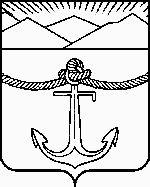 